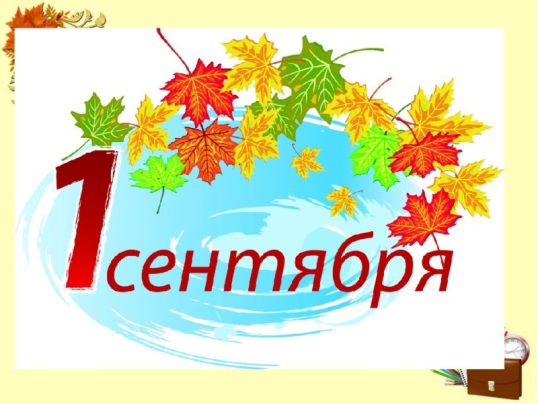 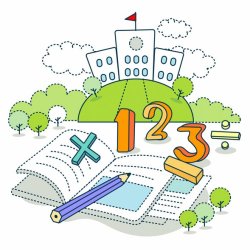 Праздник «Посвящение в первоклассники»Ведущий 1. Добрый день, дорогие наши дети, уважаемые взрослые. Прошло уже два месяца, с тех пор как вы пришли в школу первый раз, 1 сентября, в 1 класс. Вам было трудно, интересно, а родителям страшно – какие успехи будут у их детишек? А теперь школа стала для всех вас вторым домом. Сегодня у нас праздник, торжественный и важный. “Посвящение в первоклассники” 1. Мы дошкольниками были,Мы ходили в детский сад.И из глины мастерилиИ лошадок, и зайчат 2. В большой и светлой школеДля всех открыта дверь.Мы все пришли учиться,Мы школьники теперь.Песня «Певоклашка-первоклассник»3. Очень я хочу учиться,Обещаю не лениться.Я всегда к семи часамПросыпаться буду сам. 4. Буду я внимательным,Чтоб все знать!Значит, обязательно будет «5».В школе все товарищи и друзья!На уроках знаю я спать нельзя!5. Мы научимся читать,Рисовать, писать, считать.И всегда по всем предметамПолучать мы будем пять! 6. Чтоб врачом, морякомИли летчиком стать,Надо, прежде всего математику знать!7. Без грамматики, друзья,Нам прожить никак нельзя.Не составить телеграммуИ открытку не отправить.Даже собственную мамуС днем рожденья не поздравить! 8.Пришли мы в школу в первый класс, Прощайте дошколята! Мы в братство школьное сейчас Вступить хотим, ребята. 9.Новую одежду на себя надели, Новенькая ручка в новеньком портфеле, Новые книжки, палочки для счета, Новые тетрадки, новые заботы. Ведущий : Посмотрите-ка, ребята, сколько к вам пришло гостей, чтобы с праздником поздравить вас, талантливых детей! Сегодня наши ученики будут рассказывать о своей школьной жизни. 10. Не жалел дошкольник Петя, Что однажды от него Убежали на рассвете Буква “Д” и буква “О”, Петя ходит в первый класс Школьник в доме есть у нас. 11. Вчера лишь тебе говорили – малыш, Порой говорили проказник. Сегодня уже ты за партой сидишь, И имя тебе – Первоклассник! 12. Нет, в школе лучше, чем в саду. Я в школу с радостью иду: После уроков уходишь из класса И никакого “Тихого часа”! 13. Самый сложный - первый класс! Всех труднее первый класс! Потому что, потому что, Потому что первый раз! 14. У меня теперь забота: Я не знаю, как мне быть- Папа с мамой на работе, А кому портфель носить? 15.В нашей школе здесь живет Замечательный народ Он рисует и танцует, Песни звонкие поет. Песня «Теперь мы первоклашки» Вот и осень пришла, Собираться пора В дом огромный, что школой зовётся. Завершилась вчера В детском саде игра. Всё прошло и уже не вернётся. Завершилась вчера В детском саде игра. Всё прошло и уже не вернётся. Припев: Серёжки и Наташки, Теперь мы первоклашки, И смотрим на приятелей вчерашних свысока. Они остались в садике: Марины, Саши, Вадики. Они ещё не слышали школьного звонка. Они ещё не слышали школьного звонка. На уроках не спят, Только ручки скрипят Над тетрадкой по чистописанью. Только пишем мы так: Всё наперекосяк. Ну, за что нам такие страданья!? Только пишем мы так: Всё наперекосяк. Ну, за что нам такие страданья!? Припев Скоро будем мы знать, Как читать и считать, Как по химии опыты ставить. Ведь учиться у вас Мы пришли в первый класс. С этим можно друг друга поздравить. Ведь учиться у вас Мы пришли в первый класс. С этим можно друг друга поздравить. Припев Ведущий 1. А теперь давайте послушаем, чему научились наши ученики, что получается, а что не получается.      16.Новенькую форму на себя надели,  Новенькая ручка в новеньком портфеле, Новенькие книжки, палочки для счёта, Новые тетради, новые заботы.17.Мы приходим все с бантами. 
Брюки гладим теперь сами!
Посмотрите, стрелки есть.
Может – 5, а может – 6.18.Я друзья, готов к учёбе,
И мой папа говорит:
«Станешь ты, сынок, учёным,
Будешь очень знаменит».19.Повзрослела , войдя в этот дом я,  Здесь учусь я читать и писать.        Но украдкой под партой своей,      Продолжаю… в игрушки играть.Ведущий . А что вам больше всего нравится в школе? (играть на переменах)Игра "Это я, это я, это все мои друзья!"                                                                К каждой строчке говорите слова "Это я, это я, это все мои друзья!", если это подходит вам.Кто опрятный и весёлый рано утром мчится в школу?У кого всегда в порядке ручки, книжки и тетрадки?Кто в постели целый день и кому учиться лень?А скажите мне ребятки, кто утром делает зарядку?Кто обещает не лениться, а только хорошо учиться?Наши ребята приготовили сценку: «Разговор»   Расселись ребята на брёвнышке в ряд. И тихо о школе втроём говорят. «Мне нравится школа, - Ирина сказала.                   - Всю жизнь я о школе, ребята, мечтала».     «Учитель мне нравится, - Саша сказал.                    - Он строгий, каких я ещё не видал».      «А мне, - чуть подумав, промолвила Лена.                     -Мне нравится больше всего перемена.20.В классе заняты все делом,  От звонка и до звонка. Только жаль, что перемена- В школе очень коротка.Ведущий:  стихотворение Б. Заходера «Перемена».«Перемена, перемена!» —  
Заливается звонок.
Первым Вова непременно
Вылетает за порог.
Вылетает за порог — 
Семерых сбивает с ног.
Неужели это Вова,
Продремавший весь урок?
Неужели этот Вова
Пять минут назад ни слова
У доски сказать не мог?Если он, то, несомненно,  
С ним бо-о-ольшая перемена!
Не угонишься за Вовой!
Он гляди какой бедовый! 
Он за пять минут успел
Переделать кучу дел:
Он поставил три подножки
(Ваське, Кольке и Серёжке),
Прокатился кувырком,
На перила сел верхом,
Лихо шлёпнулся с перил,
Подзатыльник получил,
С ходу дал кому-то сдачи,
Попросил списать задачи, — 
Словом,
Сделал всё, что мог!
Ну, а тут — опять звонок...Вова в класс плетётся снова. 
Бедный! Нет лица на нём!
— Ничего, — вздыхает Вова,
На уроке отдохнём!21.Зато мы любим  светлый класс!  Это раз!      Там читаем мы слова. Это два! Ну а в- третьих, я  Лариске, Сам уже пишу записки! И бабуля говорит: «Мой внучонок вундеркинд!»22.Вот я и большая, Вот и ученица, И такой, как раньше, Быть мне не годится. Умной и послушной Стала я конечно, И свои уроки Я учу неспешно. 23.Мне просты в учении И письмо и чтение, А возьму задачу- Чистое мучение! Как ни бьюсь над нею, Нет, не то в ответе, Вот бы знать, как мама, Все-все-все на свете. Ведущая: Вы уже много узнали за время  учебы. Но вам предстоит большое путешествие по стране знаний.. Вы должны проявить смекалку, умение дружить, внимание, смелость и ловкость.Ребята, вы готовы?Дети: Да!Ведущая: Тогда, отгадайте загадку, и вы узнаете на чем мы отправимся в путешествие.По волнам дворец плывет, На себе людей везет.( корабль)Ведущая: В путь.Вбегает Шапокляк.Шапокляк: Стоп! Стоп! Стоп! Куда это вы собрались?! А! Попутешествовать решили по Стране знаний, да?! Настоящими учениками хотите стать?! НЕ ВЫЙДЕТ! (ехидно)В первый раз, в первый класс,
Поздравлять не буду вас!
Мелом доску замараю,
И учиться помешаю.
Клякс в тетради понаставлю,
Без учебников оставлю.
Буду пакости я делать,
Веселиться, хохотать,
Вас, детишки, нынче в школу
Точно буду не пускать.Что, испугались?Ведущая: Нет, Шапокляк, не испугались мы тебя. Ребята у нас умные, находчивые и смелые.Шапокляк: А это я сейчас проверю! Отпущу вас путешествовать, только если выполните все мои задания! Для начала угадайте мои загадки.1. Испытание первое. Загадки-обманки.1. Кукарекает спросонок
Милый, добрый ...
(петух)2. Кто грызёт на ветке шишку?
Ну, конечно, это ...
(белка)3. Кто взлетит с цветка вот-вот?
Разноцветный ...
(бабочка)5. Кружевную паутину
Сплёл искусно ... (паук)6. В курятнике большая драка!
Кто зачинщики? Два ... (петуха)7. Очень медленно и тихо 
По листу ползёт ... (улитка)Шапокляк: С загадками вы справились. Ладно, так и быть, плывите, я сегодня добрая! Только не думайте, что вы от меня легко отделались! Никто еще от Шапокляк просто так не уходил! Мы еще встретимся! (уходит)Ведущая : будем надеяться, что Шапокляк больше не помешает нам. А мы отравляемся в путь. Нам может пригодиться портфель. Но не пустой, а со школьными предметами. Итак, дети, если я назову предмет, который нужно взять в школу, вы хлопаете в ладоши. Если этот предмет не нужен в школе, вы топаете ногами.Игра "Собери портфель".Учебники и книжки,..Игрушечная мышка,…Паровозик заводной,…Пластилин цветной,..Кисточки и краски,…Новогодние маски,…Ластик и закладки,…Степлер и тетрадки,…Расписание, дневник,…Собран в школу ученик!Ведущая: Ой, ребята, вот первое препятствие на нашем пути. Это Горы Чисел.Появляется ШапоклякШапокляк: Что, не ждали? Путешествие закончилось. Здесь, со мной останетесь.Ведущая: Шапокляк, ну почему ты такая вредная?Шапокляк: Станешь тут вредной! Я ведь тоже хочу в Страну знаний.Ведущая: Вот в чем дело! Тогда поехали вместе с нами.Шапокляк: Я бы рада, да не могу! Горы меня не отпускают.Ведущая: Расскажи нам, что случилось?Шапокляк: Мне необходимо сначала решить задачи, а я не могу. Помогите, а?Ведущая: Ребята, давайте поможем Шапокляк решить задачи.Шапокляк: слушайте первую задачу:Шесть грибов нашёл Вадим,
А потом ещё один.
Вы ответьте на вопрос:
Сколько он грибов принёс? (7)
Мама утром испекла нам четыре пирога,
Три из них мы сразу съели.
Сколько съесть мы не успели? (1)А теперь трудная задача:Росла одна елочка, на ней 8 ветвей. На каждой по апельсину. Сколько всего апельсинов выросло на елочке(0)- очень хитрые цифры спрятались в середине слова. Помогите прочитать слова. Ребусы 7я, 40а,с3ж, 100л, ви3на.Шапокляк: Вот спасибо, теперь я свободна и могу плыть вместе с вами.Ведущая: Ребята, возьмем Шапокляк с собой?Дети: Да!24.Ежедневно по утрам Заниматься надо нам. Мы с доски не сводим глаз, А учитель учит нас. 25.Задают уроки трудные Для школьников сейчас, И со мною вместе мама Записалась в первый класс. 26. Мы теперь ученики, Нам не до гулянья, На дом задали крючки - первое задание! Вот мы с мамой над столом дружно распеваем: “Вниз ведем, ведем, ведем- пла –а - вно закругляем!” Но противные крючки с острыми носами У меня из - под руки выползают сами! Телевизор не глядим, сказки не читаем, 3 часа сидим, сидим- пла- а- вно закругляем! Вечер! Поздно! Спать идем. Сразу засыпаем, И во сне: ведем, ведем- пла -а- вно закругляем. Ведущий . Послушаем наших учеников и узнаем о чём они думают.27. Книжки будут у всех нас Толстые – претолстые. Прочитаем, будем знать Все, что знают взрослые! Будем мы усидчивы, Прилежны и старательны. И пойдет у нас учеба Просто замечательно. 28. В школе учатся всему: Счету, грамоте, письму. Мы узнаем здесь не мало, Школа- это лишь начало! 29. Пусть же свой прославит род Новый школьный наш народ, Чтобы вы гордились нами, Наши любимые папы и мамы! 30. Дорогие мамы, папы, Мы хотим пообещать, Чтоб вы нервы не трепали, Учиться будем лишь на 5. Ведущий: - Дорогие первоклассники! Доброго вам пути, а чтобы вы успешно преодолевали все трудности, помните этот наказ.              - Вы доказали, что достойны носить высокое звание “Ученик”. К посвящению в ученики приготовиться! Прошу всех встать! К принятию клятвы приготовиться! Клятва первоклассника Всегда приходить в класс на первый урок                                                            Ещё до того как проснется звонок.                                                             Клянемся!                                                                                                               Чтоб грамотными и умными стать,                                                                              Будем прилежно читать и писать.                                                                         Клянемся!                                                                                                                       Быть на уроке активным и дружным                                                                              Запоминать и учить все, что нужно!Клянемся!Учебники, книжки, пенал и тетрадкиВсегда содержать в идеальном порядке!Клянемся!Клянусь в том, что буду я очень старатьсяС друзьями моими впредь больше не драться!Друзьями хорошими, верными статьДруг другу всегда и во всем помогать!Клянемся!Клянусь я ребёнком воспитанным быть,Не бегать по школе, а шагом ходить.Клянемся!А если нарушу я клятву свою,Тогда я молочный свой зуб отдаю,Тогда обещаю мыть вечно посуду,И на компьютере играть я не буду!Клянемся!Ребёнком всегда идеальным я будуИ клятвы моей никогда не забуду!Клянемся!-Уважаемые родители! Настала и ваша очередь дать клятву родителей первоклассников!Клянусь (будь я мать или будь я отец)Ребёнку всегда говорить "Молодец"!Клянусь!Клянусь выходить в надлежащие сроки,Клянусь не опаздывать я на уроки.Клянусь!Клянусь я в учёбе ребёнка не "строить",Клянусь вместе с ним иностранный освоить.Клянусь!За двойки клянусь я его не ругатьИ делать уроки ему помогать.Клянусь!А если нарушу я клятву мою,Тогда я последний свой зуб отдаю,Тогда моего обещаю ребёнкаКормить ежедневно варёной сгущёнкой!Клянусь!Тогда идеальным родителем будуИ клятвы моей никогда не забуду!Клянусь!Ведущий:Трудно детей своих воспитать,
Многое нужно для этого знать.
Родителям я хочу пожелать:
Детям всегда во всём помогать,
В школу с утра ребёнка собрать,
Напутствия вовремя добрые дать,
Умную книжку успеть прочитать,
А в выходной не забыть погулять,
Чтобы болезней всех избежать,
Надо ещё детей закалять,
Собрания также все посещать,
Школе по мере сил помогать.
А главное - без сомненья -
Желаю я вам терпенья!Учитель: Дорогие ребята! Вот и пройдены первые испытания. Теперь вас смело можно назвать первоклассниками.А сейчас я вручу вам медали и свидетельства о том, что вы стали настоящими учениками.В праздник солнечный, веселый  Сердце радостно стучит.
"Ученик начальной школы" -
Это здорово звучит!Становясь умней и старше,  Все науки покорим.
А за праздник этот классный
Всем спасибо говорим.Ведущий.Что ж друзья, теперь вы настоящие первоклассники: смелые, отзывчивые, готовые на большие подвиги. И впереди у вас долгий и трудный путь, но если вы будете всегда прилежны, веселы, то этот путь будет наполнен яркими событиями. В добрый путь, дорогие первоклассники!